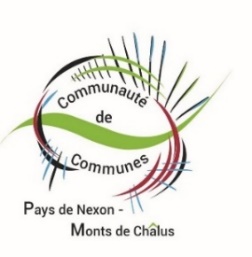            Du lundi 20 mai 2019 au mercredi 19 juin 2019 inclusPendant toute la durée de l’enquête publique, le dossier d’enquête publique sera mis à la disposition du public pour être consulté aux jours et heures habituels d’ouverture au public dans les lieux suivants : Au siège des communes de Janailhac, Meilhac, Nexon, Rilhac Lastours, St Hilaire les Places, St Jean Ligoure, St Maurice les Brousses et St Priest Ligoure  Au centre administratif de la Communauté de Communes Pays de Nexon-Monts de Châlus (28 avenue François Mitterrand 87230 CHALUS) Le public pourra consigner ses observations sur les registres prévus à cet effet dans les lieux précités. Les observations pourront également être adressées par courrier à l’attention de Monsieur le commissaire enquêteur - Maison de l’Intercommunalité - 28 avenue François Mitterrand 87230 CHALUS ainsi que par mail à urbanisme@paysdenexon-montsdechalus.frLe commissaire enquêteur se tiendra à la disposition du public pour recevoir ses observations dans le cadre des permanences définies ci-dessous : Renseignements auprès de la Communauté de Communes par téléphone au 05.55.78.29.29 ou par mail à urbanisme@paysdenexon-montsdechalus.frA la Mairie de JanailhacLe lundi 3 juin 2019De 9h à 12hA la Mairie de MeilhacLe lundi 17 juin 2019De 14h à 17h A la Mairie de NexonLe mercredi 29 mai 2019 De 9h à 12h et de 14h à 17hA la Mairie de NexonLe mercredi 19 juin 2019De 9h à 12h et de 14h à 17hA la Mairie de NexonLe samedi 8 juin 2019De 8h30 à 11h30A la Mairie de Rilhac LastoursLe vendredi 14 juin 2019De 14h à 17hA la Mairie de St Hilaire les PlacesLe mardi 11 juin 2019De 9h à 12h A la Mairie de St Jean Ligoure Le mardi 28 mai 2019De 15h à 18h A la Mairie de St Maurice les BroussesLe lundi 20 mai 2019De 9h à 12h A la Mairie de St Maurice les BroussesLe samedi 15 juin 2019De 9h à 12h A la Mairie de St Priest Ligoure Le samedi 25 mai 2019De 9h à 12hA la Mairie de St Priest Ligoure Le jeudi 6 juin 2019De 14h à 17h 